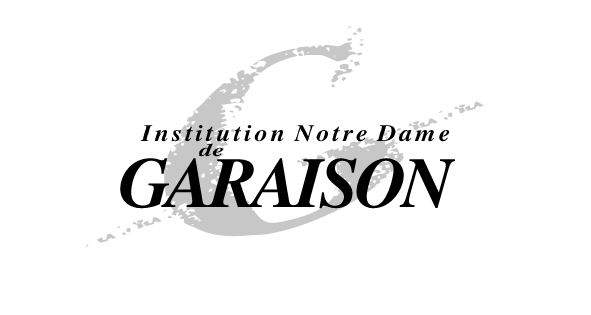 HORAIRES et JOURS DE RENTREE - COLLEGETous les élèves et leurs parents sont accueillispar les Professeurs Principaux et les responsablesSERVICES DES TRANSPORTSDEMI-PENSIONNAIRES : à compter du Jeudi 2 septembre 2021PENSIONNAIRES : transports réguliers à partir du Vendredi 3 septembre 2021.ACCUEIL DES PENSIONNAIRESLorsque vous arriverez à Garaison :1° - Suivez le fléchage « Accueil - Rentrée scolaire ».2° - Garez-vous sur les lieux indiqués.3° - Ne descendez pas vos bagages et dirigez-vous vers « l’Accueil »ENVELOPPESAfin de pouvoir envoyer les circulaires et les bulletins de notes il vous sera demandé le jour de la rentrée 10 enveloppes pré-timbrées (France : tarif lettre verte - Espagne : tarif Europe)  format 110 x 220, sans mention de nom et d’adresse ; le format est impératif pour des raisons informatiques (les élèves nouveaux ne sont pas concernés : enveloppes déjà fournies).Pour les familles dont les parents sont séparés, le 2ème responsable devra fournir également 10 enveloppes timbrées au tarif ci-dessus.BOURSESUn dossier de demande de bourses de Collège (de la 6ème à la 3ème incluse) sera adressé aux familles, dès réception, courant septembre.ELEVES PENSIONNAIRESNous demandons pour tous les élèves pensionnaires :une alèse plastifiée (protection de matelas 80-90 cm)RAPPELS IMPORTANTS :FOURNIR IMPERATIVEMENT L’AVIS D’IMPOT 2021 (revenus 2020)FOURNIR IMPERATIVEMENT UNE ATTESTATION D’ASSURANCE MULTI-RISQUES ACCIDENTSEn Cinquième : Liste des fournitures : voir au rectoEn Quatrième : Liste des fournitures : voir au rectoEn Collège :         - 	 5ème à 3ème : Les cahiers d’activités (français, langues) seront facturés avec la pension ou demi-pension (de 7€ à 20€ suivant la matière et le niveau)P.A.I /PAP/ AUTRES ACCOMPAGNEMENTS: Les parents dont les enfants bénéficient d’un plan d’accueil individualisé, doivent impérativement prendre contact avec M. Martinez  à la vie scolaire le jour de la rentrée (avec le dossier)CINQUIEMES et QUATRIEMESINTERNESMERCREDI 1 SEPTEMBRE 2021à 16h00(pas de transports)A 16h00 : Accueil des familles à la vie scolaireA 16h30 : Accueil des familles par les professeurs principaux puis accueil des familles par les éducateurs d’internat pour l’installation des élèves.MERCREDI 1 SEPTEMBRE 2021à 16h00(pas de transports)A 16h00 : Accueil des familles à la vie scolaireA 16h30 : Accueil des familles par les professeurs principaux puis accueil des familles par les éducateurs d’internat pour l’installation des élèves.DEMIPENSIONNAIRESJEUDII 2 SEPTEMBRE 2021à 8h30 (Possibilité transports réguliers)